Connolly’s  Spring Tour 2018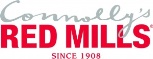 Sponsored by Connolly’s RED MILLS , The Showjumper’s Club & Foran Equine. 
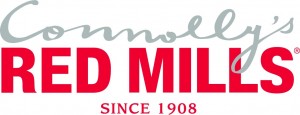 Dates: 2018Feb: 11th – Jag Equestrian
Feb 18th – Cavan Eq.
Feb 25th – Broadmeadows
March 4th – Killossery 
March 11th – Portmore & Ballinamona
March 18th – Cavan 2
March 25th – Maryville & Kernan’s
April 1st – Barnadown
April 8th – Mullingar
April 14th – Warrington
April 15th – Coilog(Final leg)All classes scheduled before each leg of the Connolly’s Red Mils Spring Tour must be run in strict drawn order. Entries to SJI office before 4pm Thursday with fee of 10 euro per entry per class (SJI rules) NB Please pay your money before 3pm on Thursday.
Sponsor of the Individual legs of the Spring Tour must not be in the line of business of the principle sponsor of the Tour.(Red Mills)The class is run as a 1.35 and as such, the max height for 1st round is 1.35m, with a max 1.45m spread on oxers. Run under art 238.2.2 or in exceptional circumstances Art 274.5.2 Declaration will be made to Showjumping Ireland as per Grand Prix before 4pm on Thursday or as advertised in SJI Bulletin or Website prior to show with no exceptions.Class should begin no later than 2.30pm to help us maximize the best media coverage and run under Art. 238.2.2 Rules as per Nat Grand Prix for Ground Jury, Starter & Course Designer, Substitution of horse (not rider) will only be permitted by the ground jury. Should an appeals committee be needed, this will be selected at the show (3 SJI Officials).Max 4 horse
Display clock must be available, preferably with a 45 second countdown facility
7. Minimum Prize Fund 2000 Prize money to be paid out as per SJI rules.
8. Each venue is requested to allow a 10% discount on the day of the Tour to Showjumpers Club members for entries of 100 Euro or more. A list of members will be sent to each show before their leg of the Tour.
9. Start list will be available on both the Showjumpers club web-site and Showjumping Ireland. 10. Shows are responsible for printing out start lists for the morning of the show. 11. As a courtesy to the Sponsors of the Tour, Winners of the Tour must be present to accept their prizes at the last leg of the Tour. Any queries re the tour should be addressed to the info@theshowjumpersclub.com. 
12. The best results of 9 legs will count for all combinations.  Points and a half in the last leg of the Tour.    Points Allocation for all legs of the Tour for Riders: 10, 8, 6, 4,3,3.      Riders will get their points for their first placing In each leg only. 
13 It is the responsibility of the rider/agent/owner to keep a record of their results each show and to check the Leader Board on the website and to email any queries before the Final Leg of the Tour. Every effort will be taken to keep it correct but the responsibility will lie with rider/ owner /agent to see that it is correct.To win the over all Prize of the Tour, riders must be a member of the Showjumper’s Club. €50 to be sent to Alan Byrne, Treasurer of Showjumper’s Club, 13 Raglan Rd.,Ballsbridge, Dublin 4.Young Riders – (YR/Junior/COH) Points will be taken from their placings in the overall class 1st – 6th(SJI).  No points given if they are not placed in the class on the day, but the prize on the day will go to the highest YR in the class. Tickets must be clearly marked YR or you will not be in this section 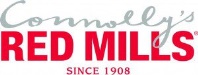 Foran’s EquinePro am = a rider who does not derive their living from showjumping or run a professional showjumping or Eventing yard .  They must be 21 years or older.  Foran Equine  will present the top Pro –am rider with a medium hamper or Vouchers of their goodies at each leg of the Tour and a Large Hamper of their products to the Overall winner of the Pro am Tour. Tickets must be clearly marked and riders must declare for this section with maureen.bagnall5@gmail.com in writing. Pro am  riders are also eligible for the main prize fund on the day and in the Tour.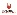 Connolly’s will present each leg of the Tour with the following:1st Connolly’s RED MILLS rug & voucher2nd Connolly’s RED MILLS Saddle Cloth & Voucher3rd Connolly’s RED MILLS Saddle Cloth & Voucher Top Young Rider on Day – Connolly’s RED MILLS Rug Top Pro am on Day – Foran Hamper or Voucher. for their products.Overall Winner of the Connolly’s Spring Tour 20171st €2000 plus Connolly’s RED MILLS rug & half ton of feed2nd €700 plus Connolly’s RED MILLS Voucher3rd €300 plus Connolly’s RED MILLS VoucherTop Young Rider – Connolly’s RED MILLS Spring Tour Rug & 1 ton of Horse FeedTop Pro am – Large Hamper of Botanica Int Products and a Connolly’s RED MILLS rug.As a thank you to the sponsors of the Tour, please can all competitors/prize winners in this year’s Spring Tour tag “Connolly RED MILLS” on twitter/facebook page to show our appreciation for their sponsorship of this Tour.Rules Rules
1. All classes scheduled before each leg of the Connolly’s Red Mils Spring Tour must be run in strict drawn order. Entries to SJI office before 4pm Thursday with fee of 10 euro per entry per class (SJI rules) 2. Sponsor of the Individual legs of the Spring Tour must not be in the line of business of the principle sponsor of the Tour.(Red Mills)
3. The class is run as a 1.35 and as such, the max height for 1st round is 1.35m, with a max 1.45m spread on oxers. 
Run under art 238.2.2 or in exceptional circumstances Art 274.5.2
Declaration will be made to Showjumping Ireland as per Grand Prix before 4pm on Thursday prior to show with no exceptions.
4. Class should begin no later than 2.30pm to help us maximize the best media coverage and run under Art. 238.2.2 Rules as per Nat Grand Prix for Ground Jury, Starter & Course Designer, Substitution of horse (not rider) will only be permitted by the ground jury. Should am appeals committee be needed, this will be selected at the show (3 SJI Officials).
5. Max 4 horses per rider.
6. Display clock must be available, preferably with a 45 second countdown facility
7. Minimum Prize Fund 2000 Prize money to be paid out as per SJI rules.
8. Each venue is requested to allow a 10% discount on the day of the Tour to Showjumpers Club members for entries of 100 Euro or more. A list of members will be sent to each show before their leg of the Tour.
9. Start list will be available on both the Showjumpers club web-site and Showjumping Ireland.
10. Shows are responsible for printing out start lists for the morning of the show.
11. As a courtesy to the Sponsors of the Tour, Winners of the Tour must be present to accept their prizes at the last leg of the Tour. Any queries re the tour should be addressed to the info@theshowjumpersclub.com.
12. Best of results of 9 legs will count for all combinations. 
      Points & a half in the last leg of the Tour.
Please note that in 2018At the Final day of the Tour, the overall prize for the Tour will be awarded to the top combination who are (fully paid up) members of the Showjumper’s Club.1st €2000
Runner Up €750Points Allocation for all legs of the Tour for Riders: 10, 8, 6, 4,3,3.
Riders will get their points for their first placing In each leg only.13) Pro-am – Young Horse --------------------------------Prizes at each leg of the Tour
1st  - Connolly’s RED MILLS Cooler + saddle cloth + 5 bags of HorseCare Feed + Rosette
2nd – Connolly’s RED MILLS saddle cloth + 5 bags of HorseCare+ Rosette
3rd - Connolly’s RED MILLS saddle cloth + 5 bags of HorseCare+ Rosette
4th – 8th Rosette
Top Young Rider(Young Rider/Junior/COH) – Saddle Cloth + 5 bags of HorseCare Horse Feed+Rosette
Top Pro=Am(must be marked on ticket)-Connolly’s RED MILLS cooler.
Best Turned Out – voucher for 50 euro.  Judges or an appointee on the day will select the winner. The judge’s decision is final.Show – will receive 500 euro towards their Prize Fund in this class.  This will be sent on to the show.  Groom of the Best Turned Out will receive a Jacket from RED MILLSPlease accommodate our title sponsor with their presentation directly after the sponsor of each leg of the tour.  A representative from Connolly’s RED MILLS will attend each leg of the tour and please allow them to put up their banners around the arena or under a fence.  They will need a photo of themselves presenting their rosette to the winner on the day.Thank you for supporting the Tour – The Best of luck Jumping                                       ----------------------------------------------------------- 
